POLICE VERIFICATION FORMPOLICE STATION – DEEH   DISTRICT – RAEBARELI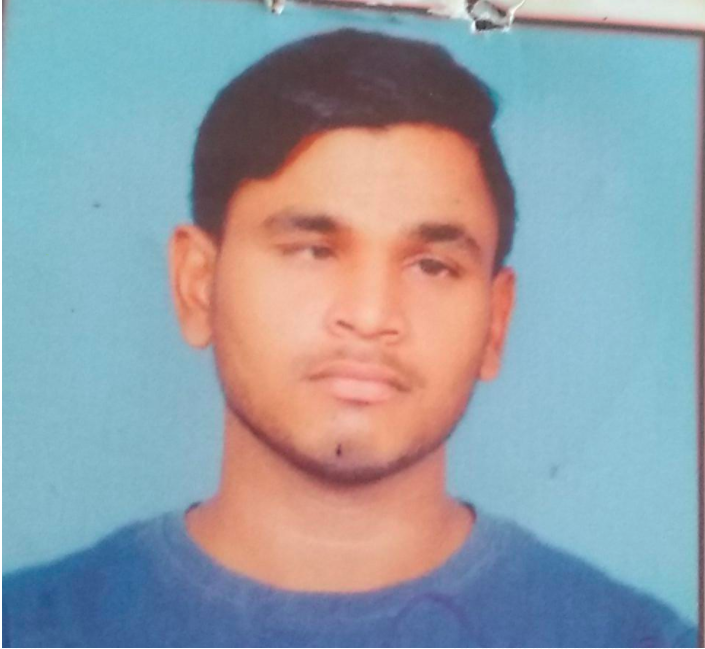 DETAILS OF EMPLOYEEName of the Employee – Pavan KumarFather’s Name – Brahma PrasadMother’s Name – Fula DeviDate of Birth – 21-09-1996Language Spoken – Hindi/EnglishPermanent Address – Vill & Post Lodhwari PS – Deeh                        District – RaebareliState – Uttar Pradesh     Mobile No. – 8601792047Details of identification proof – AADHAR CARD ( COPY ATTACHED )Local Address – Vill and Post Lodhwari PS – Deeh, Disstt – Raebareli 229310Any Criminals Recoreds – S.H.O.PS DEEHDISST – RaebareliUTTAR PRADESH